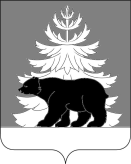 РОССИЙСКАЯ ФЕДЕРАЦИЯИРКУТСКАЯ ОБЛАСТЬАдминистрацияЗиминского районного муниципального образованияП О С Т А Н О В Л Е Н И Еот     14.02.2020г.      г. Зима                             №  _110___Об установлении публичногосервитута     Рассмотрев ходатайство Областного государственного унитарного энергетического предприятия «Электросетевая компания по эксплуатации электрических сетей» «Облкоммунэнерго» (далее – ОГУЭП «Облкоммунэнерго»)   об установлении публичного сервитута от 17.12.2019г. № 1412/СЭС,  в лице директора филиала ОГУЭП «Облкоммунэнерго» Саянские электрические сети Альхименко Евгения Борисовича, действующего на основании доверенности от 01.04.2019г. № 73, руководствуясь ст.ст. 5 7, 11, 23, 39.43   Земельного кодекса Российской Федерации, Федеральным законом от 25.10.2001 г. №137-ФЗ «О введение  в действие Земельного кодекса Российской Федерации», ст.ст. 22, 46 Устава Зиминского районного муниципального образования, администрация Зиминского районного муниципального образованияПОСТАНОВЛЯЕТ:1. Установить публичный сервитут сроком на 49 лет в отношении земельного участка,  из земель населенных пунктов, с кадастровым номером  38:05:121501:516/чзу1, общей площадью 2+/-1 кв.м., расположенного в границах земельного участка с кадастровым номером 38:05:121501:516, находящегося по адресу: Российская Федерация, Иркутская область, Зиминский район, уч.Буринская Дача, ул.В.Непомнящих,  дом 25, с видом разрешенного использования – для ведения личного подсобного хозяйства.2. Публичный сервитут, указанный в п. 1 настоящего постановления, устанавливается в целях размещения объектов электросетевого хозяйства.          3. Утвердить границы публичного сервитута в соответствии со схемой расположения границ публичного сервитута на кадастровом плане территории (Приложение №1).4. Определить правообладателем публичного сервитута ОГУЭП «Облкоммунэнерго» (ОГРН 1023801542412, ИНН 3800000252, юридический адрес: 664075, Иркутская область, г. Иркутск, ул. Ширямова, 54).          5.  ОГУЭП «Облкоммунэнерго»  в установленном законом порядке обеспечить:          5.1. заключение с правообладателем земельного участка с кадастровым номером  38:05:121501:516 соглашение об осуществлении публичного сервитута, предусматривающие размер платы за сервитут;          5.2. осуществление публичного сервитута после внесения сведений о публичном сервитуте в Единый государственный реестр недвижимости;          5.3.  привести земельный участок, указанный в пункте 1 настоящего постановления, в состояние, пригодное для его использования в соответствии с видом разрешенного использования, осуществить при необходимости рекультивацию земельного участка в срок не позднее, чем три месяца после завершения строительства, для которого был установлен публичный сервитут. 6. Комитету  по управлению муниципальным имуществом администрации Зиминского районного муниципального образования  в установленном законом порядке обеспечить:          6.1. размещение настоящего постановления об установлении публичного сервитута  на официальном сайте администрации Зиминского районного муниципального образования www.rzima.ru в информационно-телекоммуникационной  сети «Интернет»;          6.2. опубликование постановления об установлении публичного сервитута   в порядке, установленным для официального опубликования (обнародования) муниципальных правовых актов Уставом Харайгунского муниципального образования, по месту нахождения земельного участка, в отношении которого принято настоящее постановление;          6.3. направление копии постановления с приложением схемы границ публичного сервитута на кадастровом плане территории  об установлении публичного сервитута    в федеральный орган исполнительной власти, уполномоченный Правительством Российской Федерации на осуществление государственного кадастрового учета, государственной регистрации прав,  ведение Единого государственного реестра недвижимости и предоставление сведений содержащихся в Едином государственном реестре недвижимости;          6.4. направление настоящего постановления правообладателю земельного участка с кадастровым номером: 38:05:121501:516;          6.5. направление заявителю копии настоящего постановления, сведений о лицах, являющихся правообладателем земельного участка.          7. Настоящее постановление вступает в силу после его официального опубликования.          8.  Постановление  администрации Зиминского районного муниципального образования от 23.01.2020г. № 28  «Об установлении публичного сервитута» отменить.          9. Контроль исполнения настоящего постановления оставляю за собой.Мэр Зиминского районного муниципального образования                                Н.В.НикитинаПриложение № 1к  постановлению администрации Зиминского районного  муниципального образованияот  14.02.2020 г.  №  __110__Схема расположения границ публичного сервитута на кадастровом плане территорииСхема границ публичного сервитута на кадастровом плане территорииУправляющий делами«___» ___________ 2020 г.                                                                      Т.Е.ТютневаНачальник управления правовой,кадровой и организационной работы                                                   Е.В. Сыманович«___» ___________ 2020 г.                       Исп.: Гощенко С.В.тел: 3-23-63Список рассылки:В дело – 3 экз.КУМИ – 6 экз.Описание границ публичного сервитутаУсловный номер земельного участка: 38:05:121501:516/чзу1 Описание границ публичного сервитутаУсловный номер земельного участка: 38:05:121501:516/чзу1 Местоположение: Местоположение: РФ, Иркутская область, Зиминский  районМестоположение: Местоположение: РФ, Иркутская область, Зиминский  районПлощадь публичного сервитута: 2+/-1 кв. м Площадь публичного сервитута: 2+/-1 кв. м Система координат: МСК-38, зона 3 Система координат: МСК-38, зона 3 Метод определения координат: аналитический Метод определения координат: аналитический Средняя квадратическая погрешность положения характерных точек (Мt): 0,1 м Средняя квадратическая погрешность положения характерных точек (Мt): 0,1 м 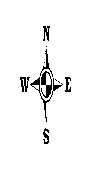 